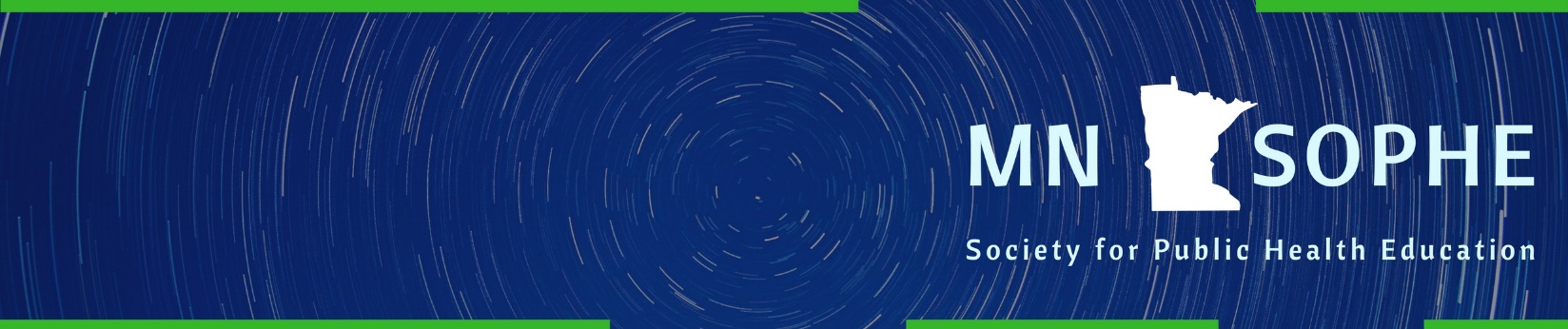 MNSOPHE MN SOPHE Board Meeting of the Executive Committee and Officers Date: July 10, 2020
Time: 10-11:30 AMLocation: Via Zoom https://umn.zoom.us/j/477776736; Meeting ID: 477 776 736AGENDACall to order & approval of agendaRoll call - JeanOld BusinessSecretary’s report and approval of June 12, 2020 minutesGoals for 2020 Updates and Progress ReportsImplement an awards recognition program – Karl Larson, ad hoc committeeExplore scholarship program opportunities for students and professionalsExplore process and documents needed for becoming a 501(c)(3) organization (Cherylee lead) Explore partnering opportunities with other organizationsMN SOPHE list serve email frequency and options – Mary/LizNew BusinessComprehensive health equity plan special committee - DerekOfficer and Committee Reports- President Report – SuzanneCall for board nominations, ballot process and timeline- Past-president Report – Joe- President-elect Report- Kelly		2020 Summit Planning Report - October 22, 2020- Student Representative Report-Madeline -Treasurer Report—Cherylee- Advocacy Report – Derek- Continuing Education—Antonia- Delegate Report—Judith- Membership/Communications Report—Liz and Mary6. Good of the Order7.  Adjournment